Проект «Молочные реки - творожные берега»  Руководитель проекта: Крашениникова М.М., Сучилина О.Ю., воспитателиТюменская обл., г.Заводоуковск, МАДОУ «ДС «Чебурашка»Вид проекта: Познавательно - исследовательскийСрок реализации: 1 месяцОбоснование проекта (актуальность):Обязательным и незаменимым продуктом детского питания является творог. Он по своему химическому составу и биологическим свойствам занимает исключительное место среди продуктов животного происхождения, используемых в питании детей всех возрастных групп. Не все дети с удовольствием   едят творог и, блюда, приготовленные на основе творога (творожная запеканка, царская ватрушка, сырники, сырки). В семье родители порой не уделяют достаточного внимания рациональному питанию детей.  Поэтому задача взрослых помочь детям раскрыть ценные качества творога, его значимость для развития детского организма.Проблема, возникшая в нашей группе, на решение которой направлен проект:-  Отказ детей есть творог («Я его не люблю);- Дети дошкольного возраста не понимают значимость молочных продуктов, в частности творога, в развитии детского организма;- Недостаток знаний о молоке и твороге (получение и производство; необходимость и полезность творога, как ценных продуктов питания человека)Цели и задачи проекта:Цель: обогатить знания детей о твороге как о ценном и полезном продукте   для роста и развития детского организма.Задачи:•	Расширить представление детей о твороге как обязательном компоненте ежедневного рациона; об ассортименте творожных продуктов и их свойствах.•	 Формировать у детей исследовательские навыки (поиск информации в различных источниках).•	Развивать познавательный интерес к исследовательской деятельности, желание познать новое.•	Развивать умение работать в коллективе, желание делиться информацией, участвовать в совместной опытно-экспериментальной деятельности.•	Формировать у детей осознанное отношение к здоровому питанию.•	Просвещать родителей (законных представителей) в вопросах организации рационального питания детей.Гипотеза: Если дети узнают больше о ценности творога и творожных продуктов через собственную познавательно - исследовательскую деятельность, то у детей возникнет желание чаще употреблять его в пищу.Участники проекта:Воспитанники старшей группы «Ромашка», воспитатели, музыкальный руководитель, старшая медицинская сестра,  родители (законные представители)Материально - техническое:Цифровые ресурсы:Фотоаппарат,ВидеокамераИнтерактивная доскаНоутбук и мультимедиа для показа презентаций о том как получается творожок.Учебно - методическое:Наличие в ДОУ комплексно - тематического плана реализации задач ООП;Наличие комплекса методических пособий, методической копилки по современным педагогическим технологиям и технологиям приготовления творожка.Планирование образовательного процесса в детском саду реализуется на основании комплексно - тематического планирования. Одним из его обязательных условий, является наличие продуктов детской исследовательской и творческой деятельности.Основные направления реализации проекта:- Разработка технологических компонентов создания продуктов детского творчества.- Разработка и проведение цикла образовательных мероприятий в рамках проекта;- Создание и реализация продуктов деятельности, мини-музея, изготовление книги семейных  рецептов «Мой любимый творожок съешь скорей меня дружок».Этапы и механизмы реализации проекта:1 этап - ПодготовительныйЦель: Организация деятельности участников проекта для определения его содержания и реализации.Направление деятельности: мотивационно-целевое- Стимулирование мотивации деятельности участников проекта.- Выявление уровня интереса и знаний детей о твороге и творожных продуктах.Форма организации:•	Создание развивающей предметно – пространственной среды в группе в соответствии с темой проекта.•	Игровые задания на выявления знаний, творческих способностей детей.•	Наблюдения за детьми в процессе продуктивной деятельности.•	Анализ детских работ.•	Оформление информационного стенда в уголке для  родителей «Родителям полезно это знать»2 этап – ОсновнойЦель: Организация комплексной работы  по реализации задач проекта.Направление деятельности: познавательно- исследовательскоеФорма организации:•	Беседы о творожке, молочных продуктах•	Беседа о труде взрослых, изготавливающих творог•	Театрализованная деятельность«Путешествие по следам творожка»•	Чтение художественной литературы, загадки, пословицы, поговорки о творожных продуктах (Сказка  «Волшебный творожок»)•	Заучивание считалок, стихотворений, пословиц, небылиц  о молоке и молочных продуктах•	Сюжетно-ролевая игра «Молочный завод», «Ферма»•	«Мое первое исследование: «История возникновения творога и творожных продуктов»; «Состав творога»; «Из чего что получили»•	Советы старшей медицинской сестры•	Подвижные игры «Стадо коров», «Мы не скажем, а покажем»•	Игровые образовательные ситуации•	Дидактические, речевые  игры•	Экскурсия в продуктовый магазин (молочный отдел)•	Экскурсия на пищеблокНаправление деятельности: практико-ориентированное•	Создание продуктов детской деятельности:•	Лепка «Чашечка для творожка».•	Аппликация с элементами конструирования «Вкусняшка»•	Рисование «Откуда молоко и творог нам на стол приходит?»•	Конструирование «Ферма Веселый молочник»•	 Конкурс семейных рецептов: «Мой любимый творожок съешь скорой меня дружок»•	Мини – музей «Одежда для творожка»•	 Выставка поделок из упаковок молочных продуктов «Превращение творожка»3 Этап - ЗаключительныйПодведение итогов проекта определение перспектив его развития•	Дети - Выставка презентация поделок из упаковок молочных продуктов «Превращение творожка»•	Презентация книги рецептов «Мой любимый творожок съешь скорой меня дружок»•	Награждение самых активных детей и родителей.Педагог - Представление проекта и его реализации педагогическому сообществу: Педсовет ДОУ № 3.•	Публикация проекта в профессиональных сообществах педагогов в сети интернет.	Направление деятельности: познавательно исследовательскоеБеседы о творожке и молочных продуктах:Цикл бесед: “Чем питается корова?”, “Что делают из молока?”, “Что в молоке полезного?”, “Кто любит молоко?”, “Где живут коровы?”, “Свойства молока”.	Совершенствовать диалогическую речь, участвовать в беседе. Способствовать развитию любознательности.Рассматривание картины “Корова с теленком”, “Коза с козленком”, “Доярка доит корову”	Развивать умение детей рассказывать: описывать картину, упражнять в составлении рассказов по картине.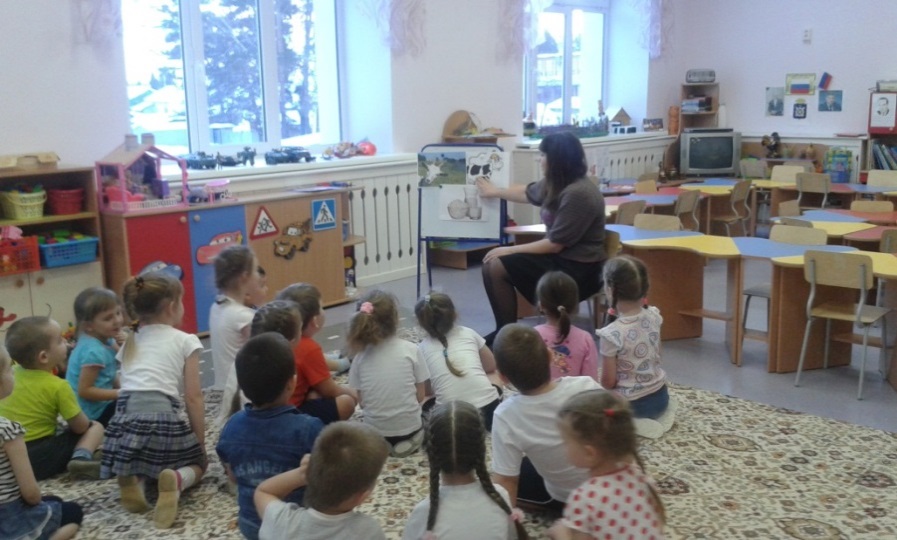 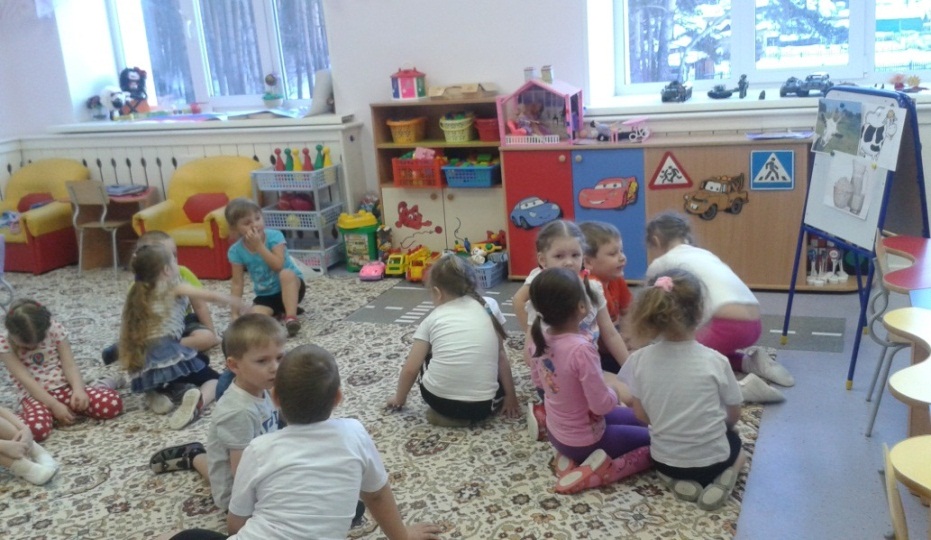 На планшете иллюстрации молочного завода в городе Ялуторовск, дети виртуально совершили экскурсию по цехам завода. Узнали, как поступает молоко на завод, как и где и  при помощи чего молоко превращается в творог. А так же познакомились с машинами, которые формуют и фасуют творог, как его укладывают и транспортируют в магазины нашего города.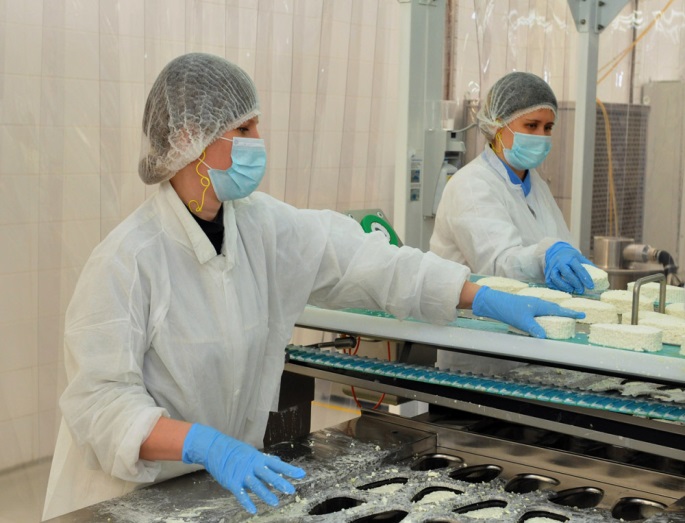 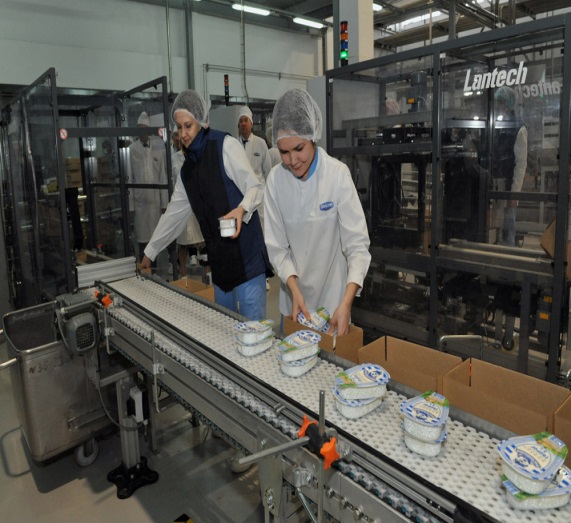 А потом с молочного завода все эти продукты отправляются в …магазин, где их уже и покупают наши мамы и папы. Экскурсия в продуктовый  магазин.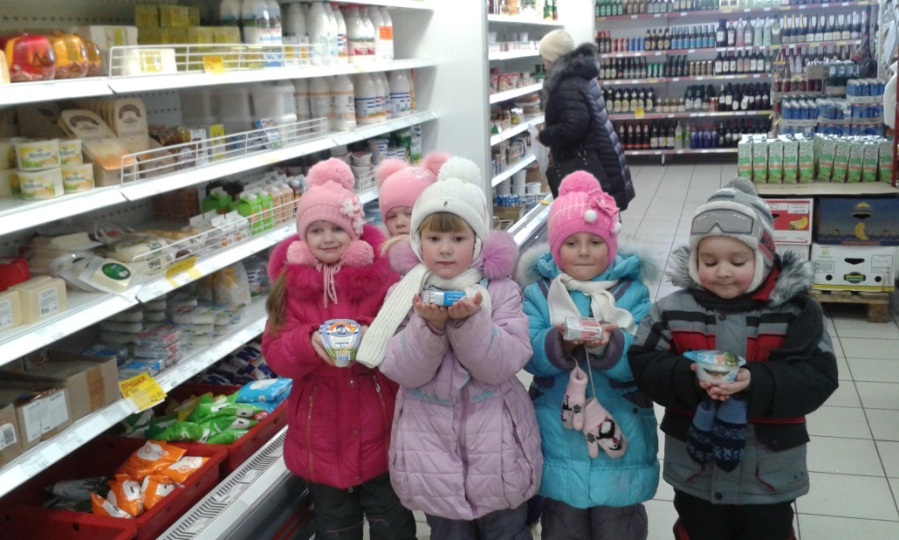 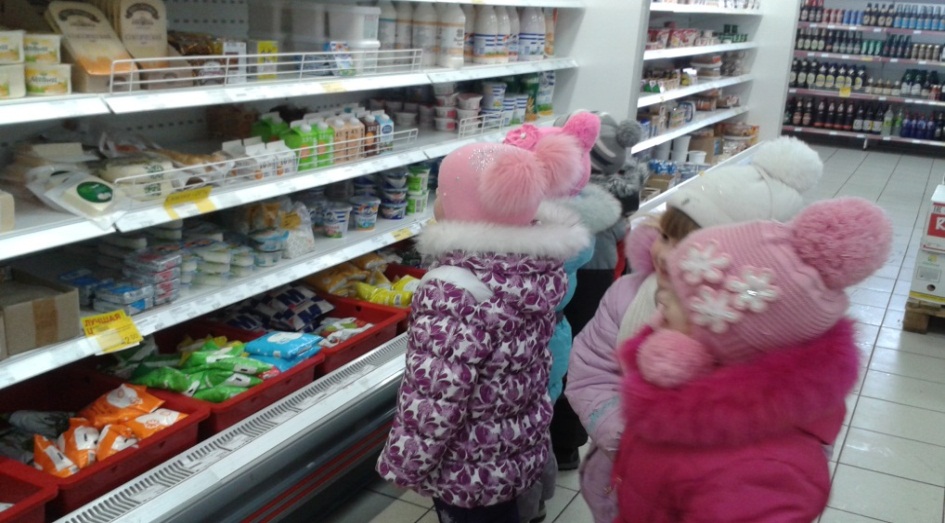 Что за белые крупинки?Не зерно и не снежинки.Скисло молоко — и в срок                                                                                   Получили мы ...(Ответ:Творог)Путешествие продолжим в нашем детском саду. Мы отправились на пищеблок, с целью дать детям элементарное представление о процессе приготовления «Царской ватрушки».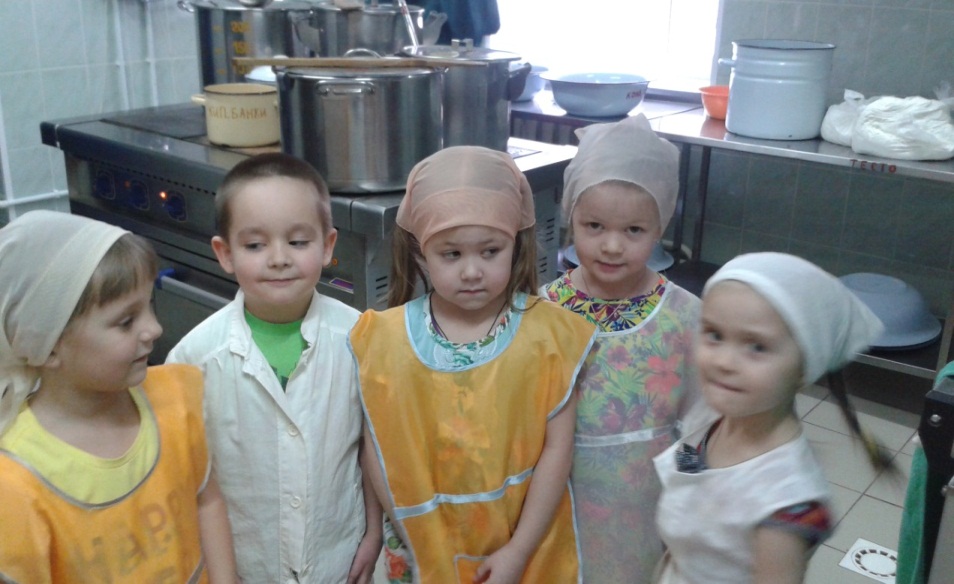 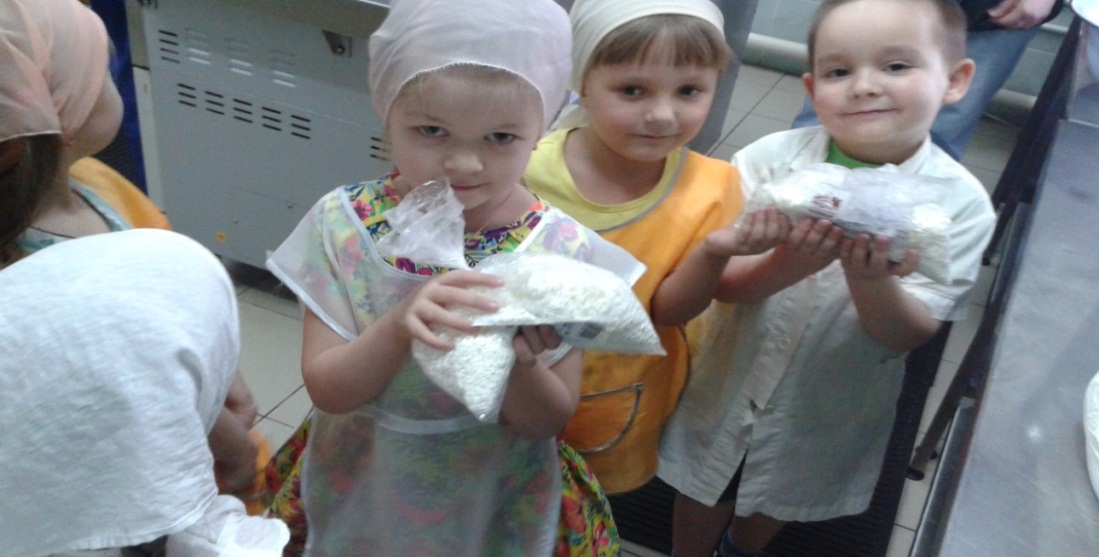 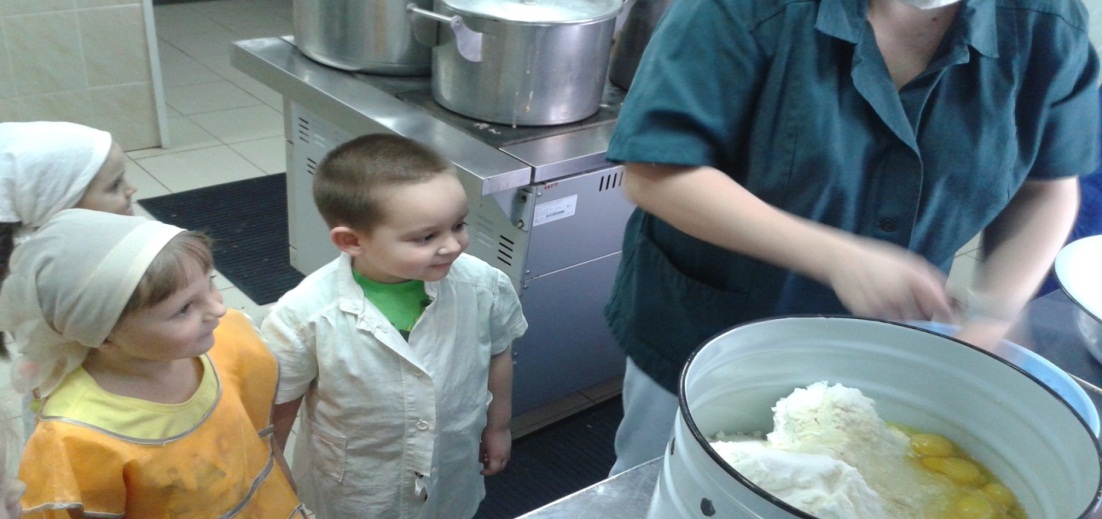 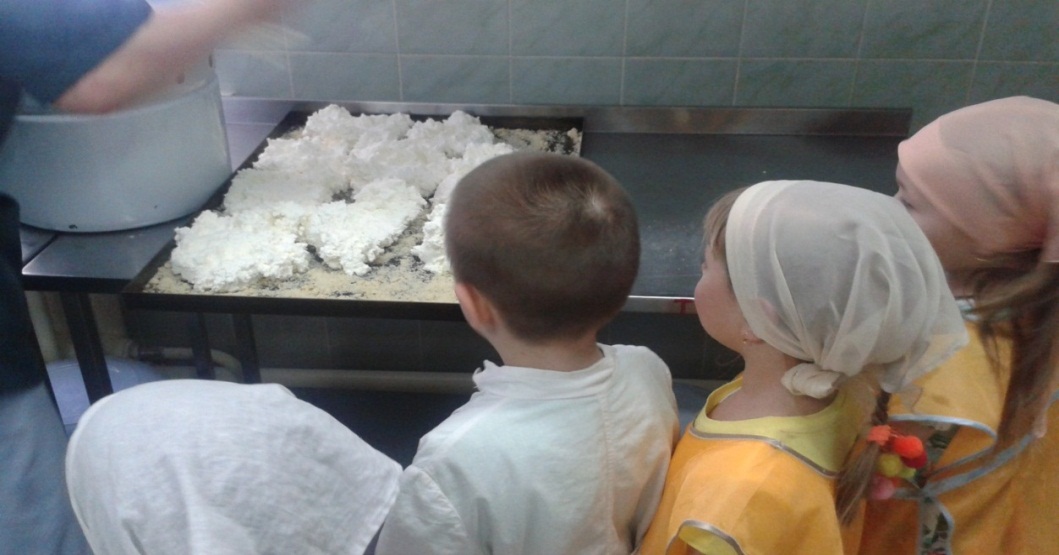 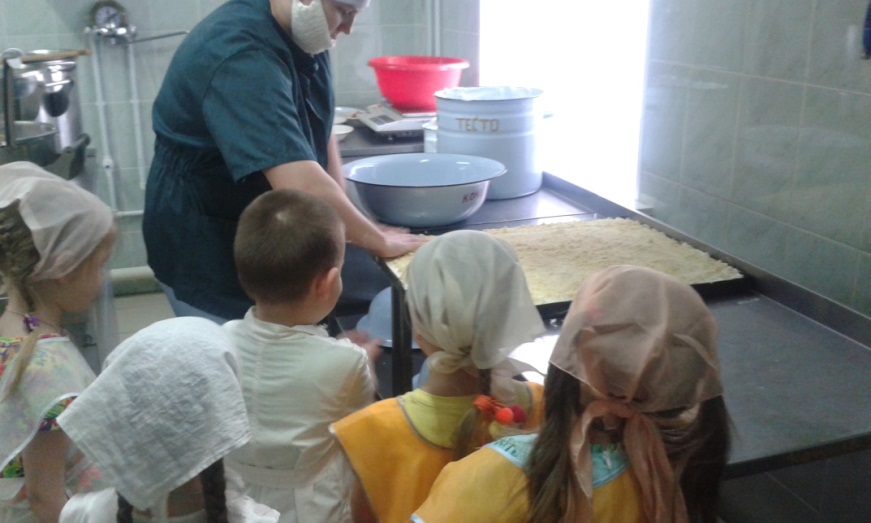 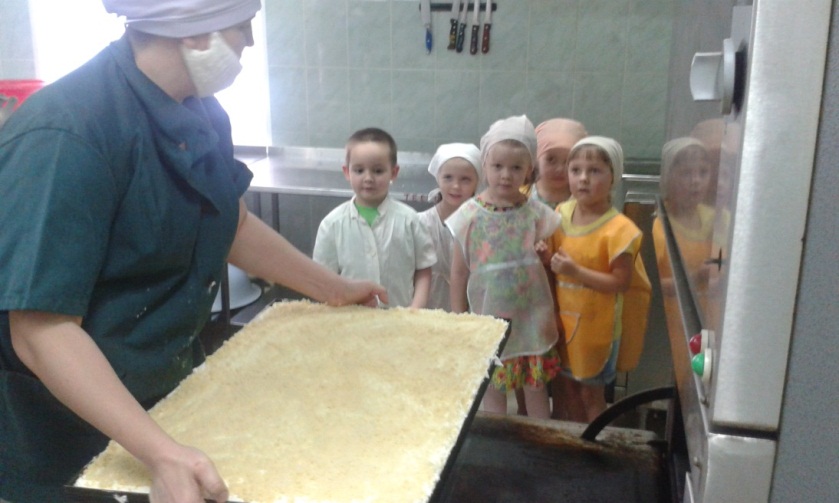 Расширять знания детей о продуктах здорового и нездорового питания, пропагандировать только здоровые продукты, в том числе творог.Рассказать какое благоприятное влияние на организм оказывает творог и молочные продукты. Сегодня существует проблема правильного питания в семье. Многие родители не в состоянии обеспечить своим детям правильного питания из – за отсутствия теоретических знаний. Во многих семьях привыкли кушать солёное, жареное, жирное, копчёное, острое, сладкое. Многие кормят детей однотипно. В лучшем случае – котлеты, картошка, в худшем – сосиска, макароны, пельмени. Из – за этого дети, не привыкшие к здоровой пище отказываются в детском саду от кисломолочной продукции, запеканок.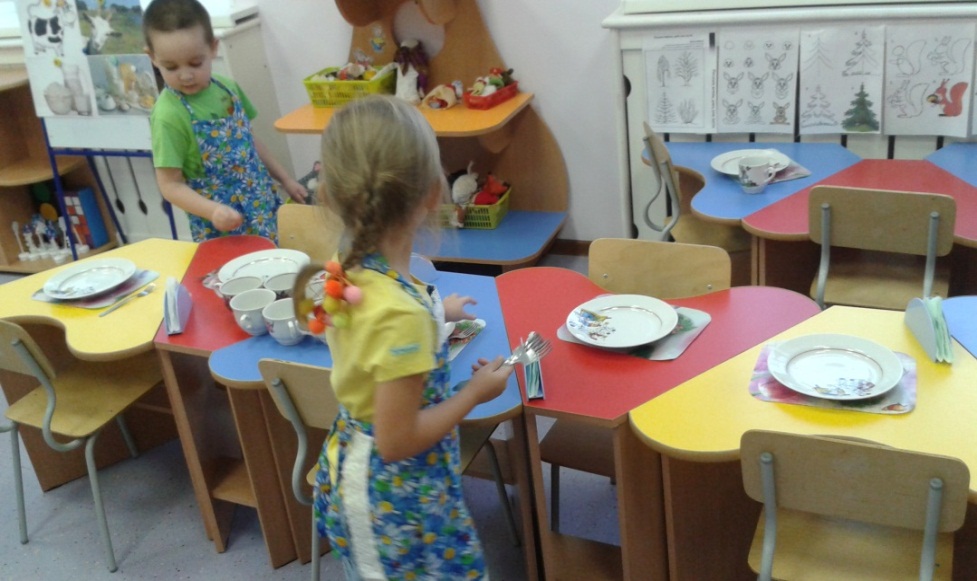 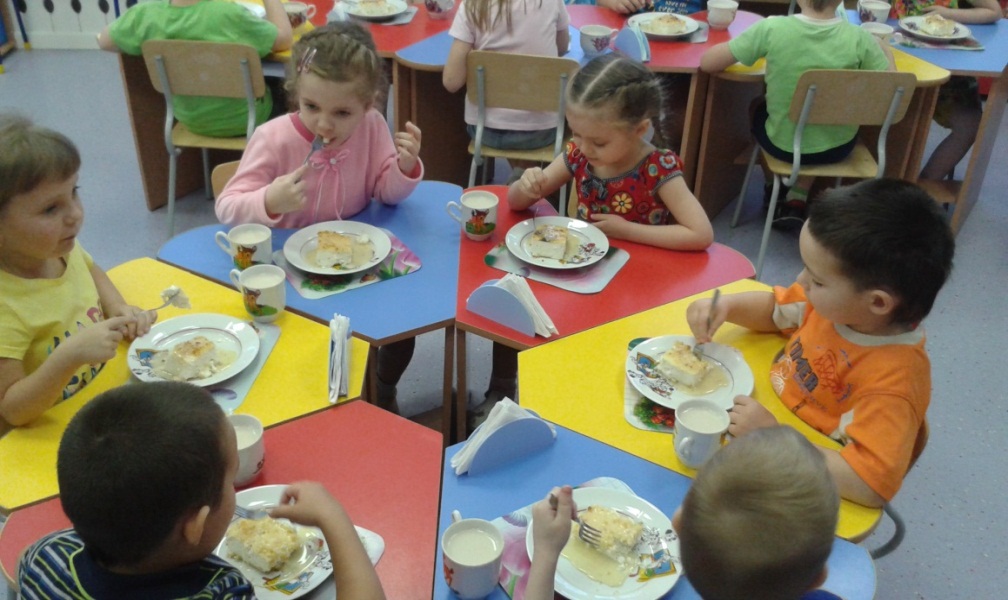 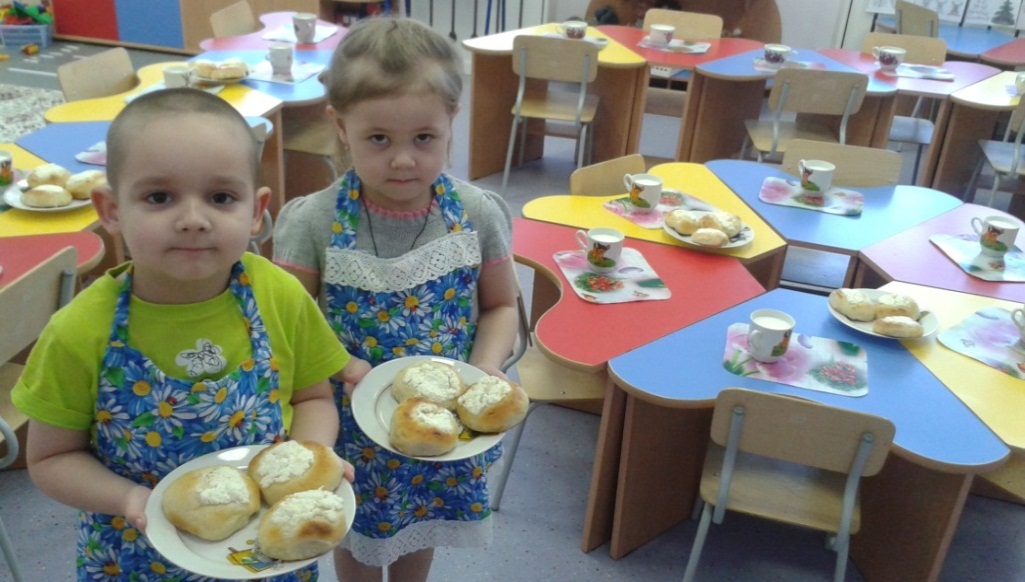 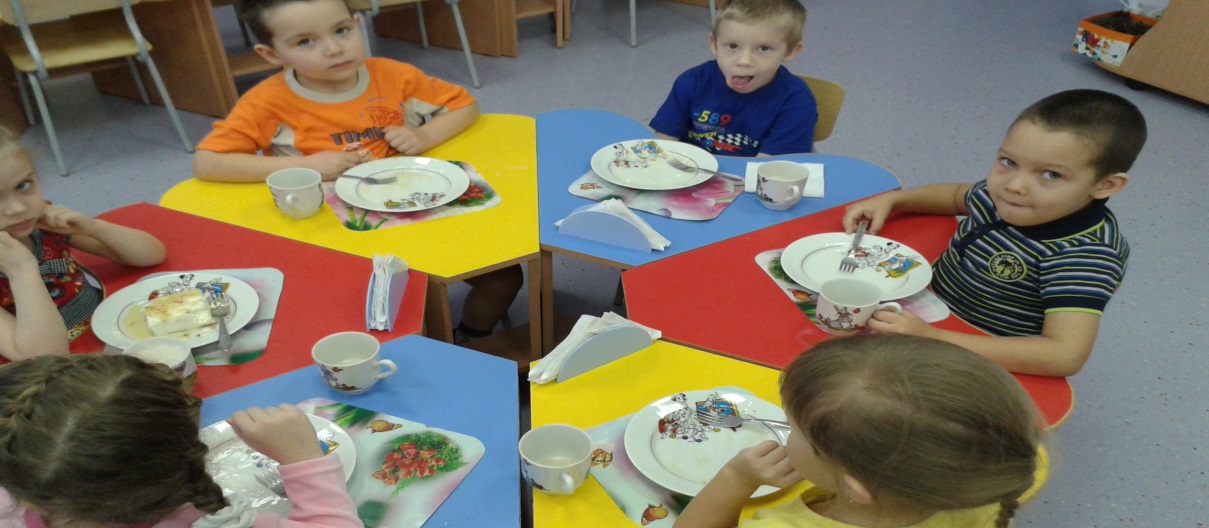 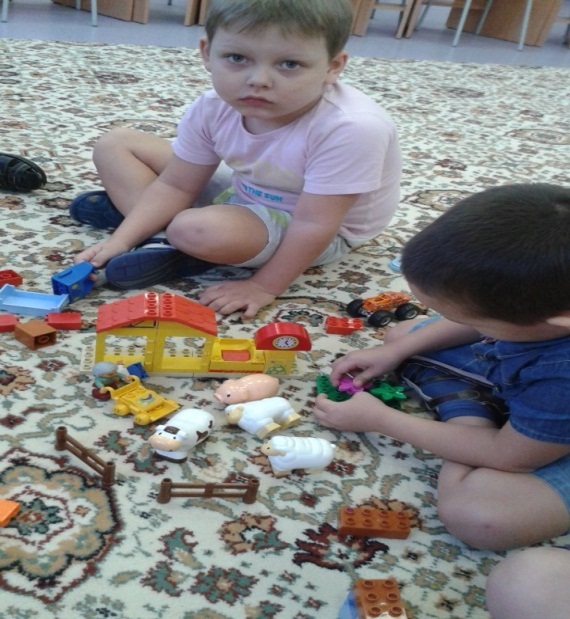     Сюжетно- ролевая  игра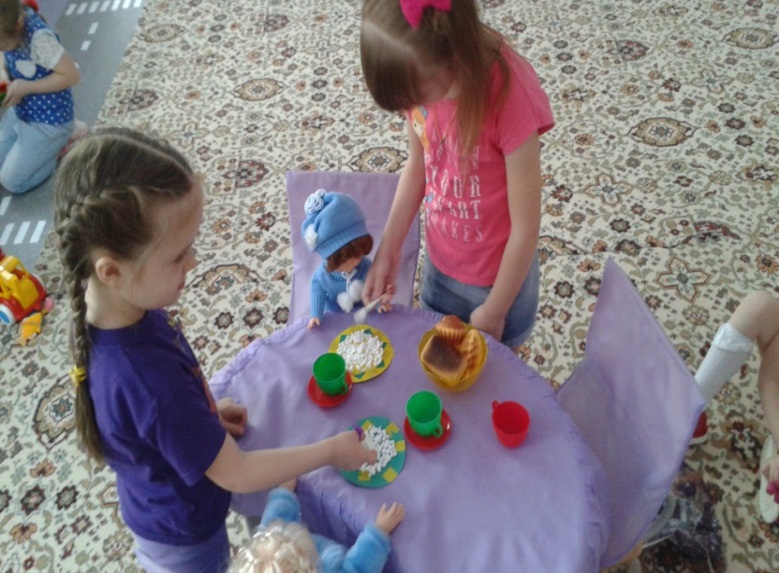 « Молочный завод» и  « Ферма», «Угостим гостей творожком»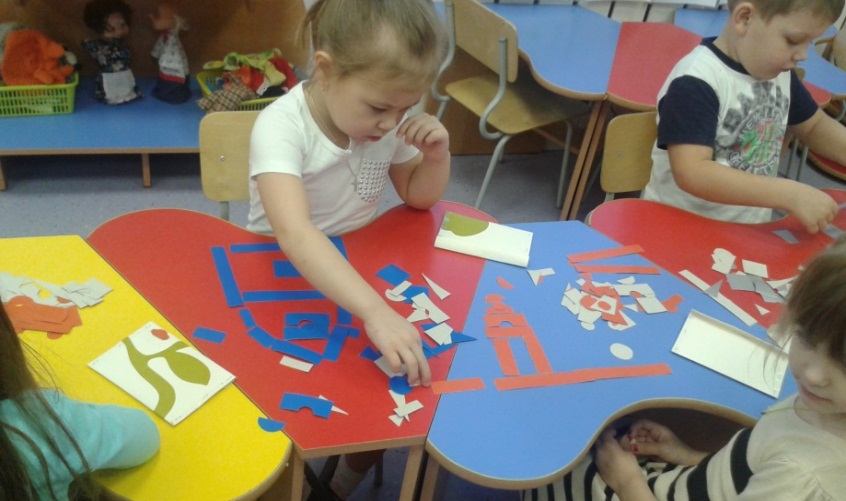 Подвижные игры «Стадо коров », «Мы не скажем, а покажем», « Съедобное не съедобное».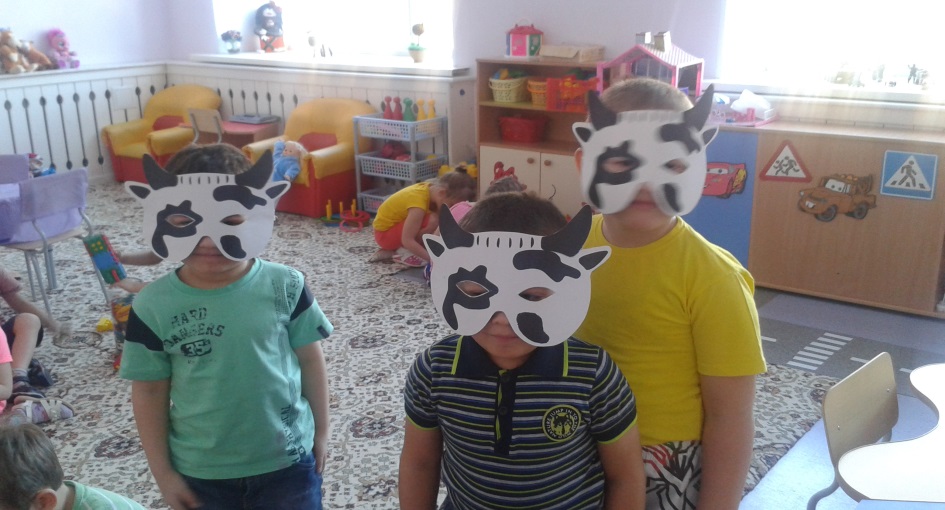 Направление  деятельности: практико-ориентированное.Создание  продуктов  детской деятельности:Лепка « Чашечка для творожка»Нетрадиционно рисование (гуашь +манка) « Творожная запеканка».Аппликация с элементами конструирования « Вкусняшка ».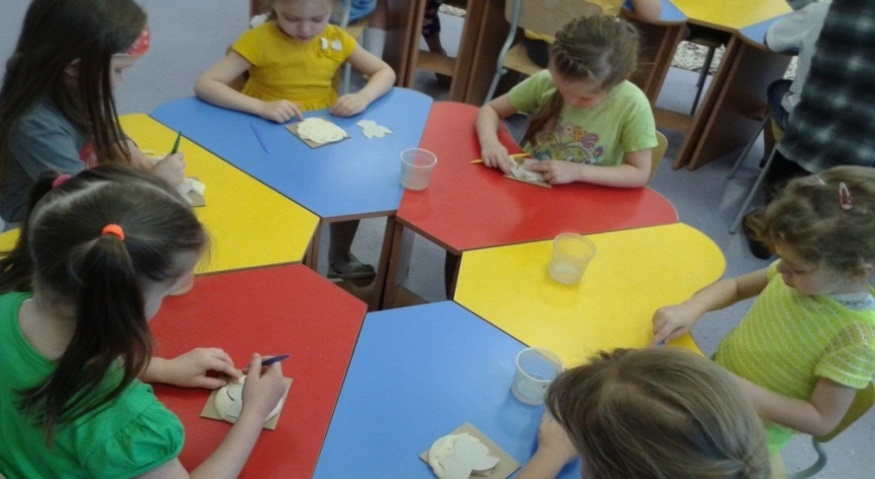 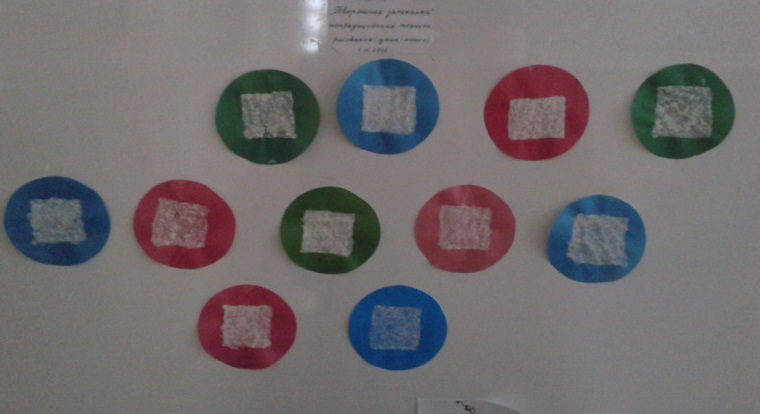 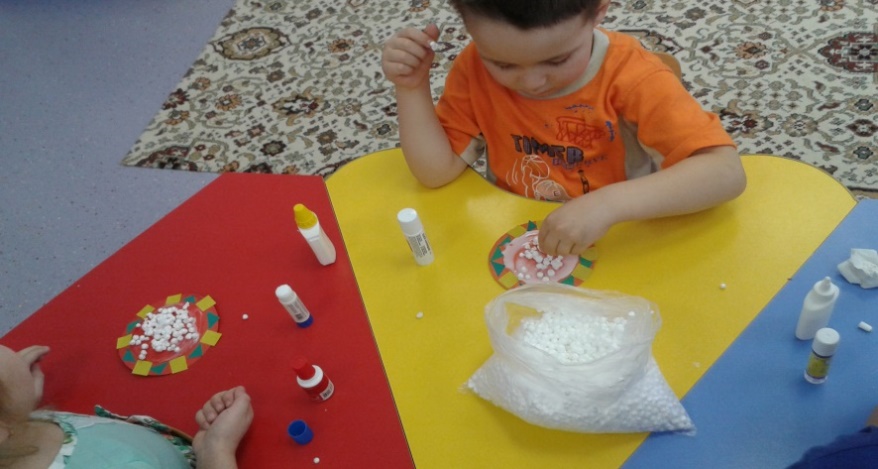 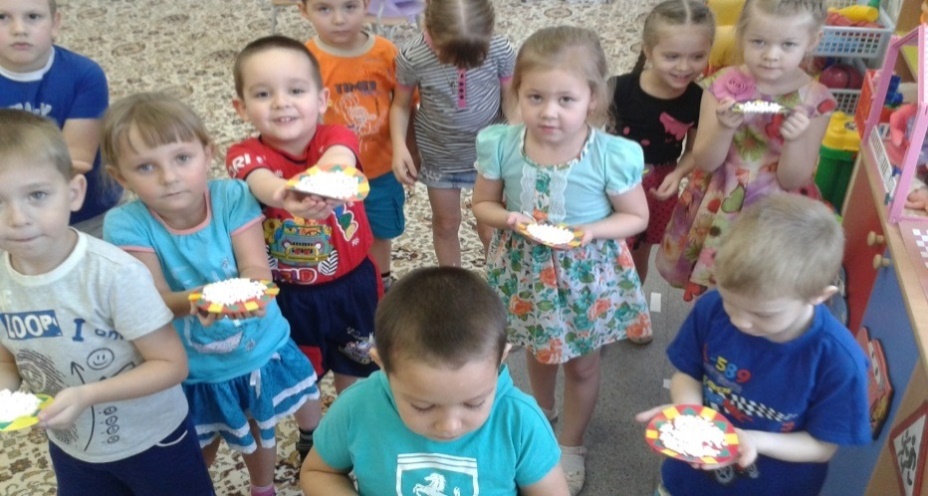 Выставка поделок из упаковок  молочных продуктов«Превращение творожка».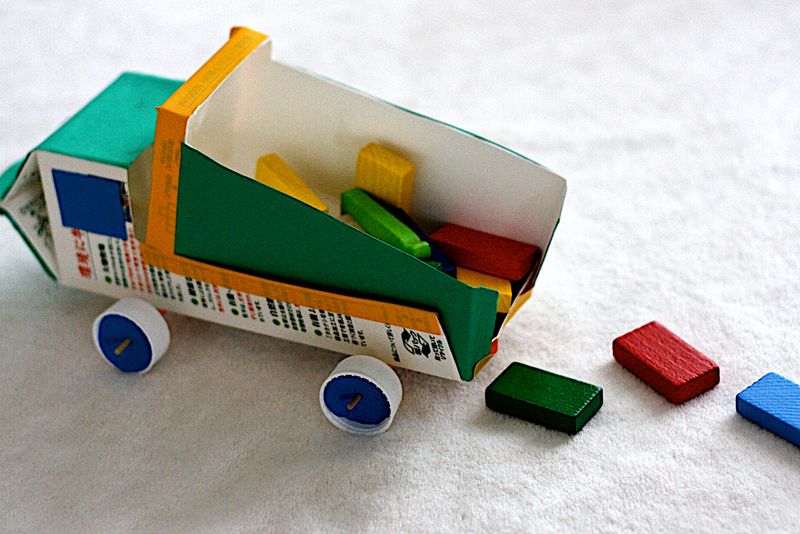 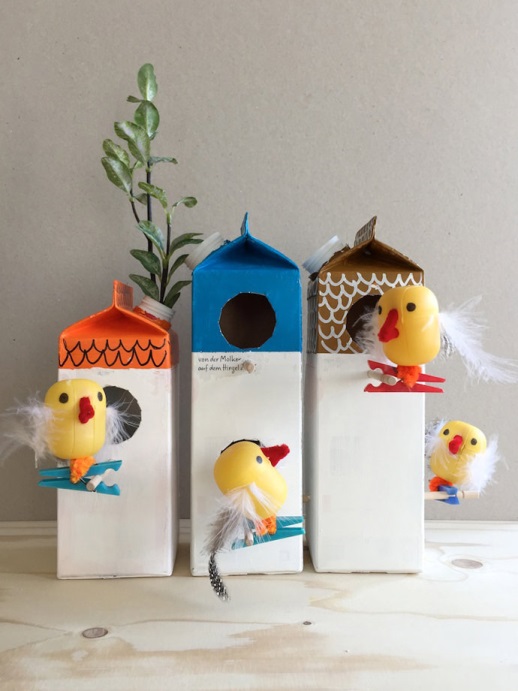 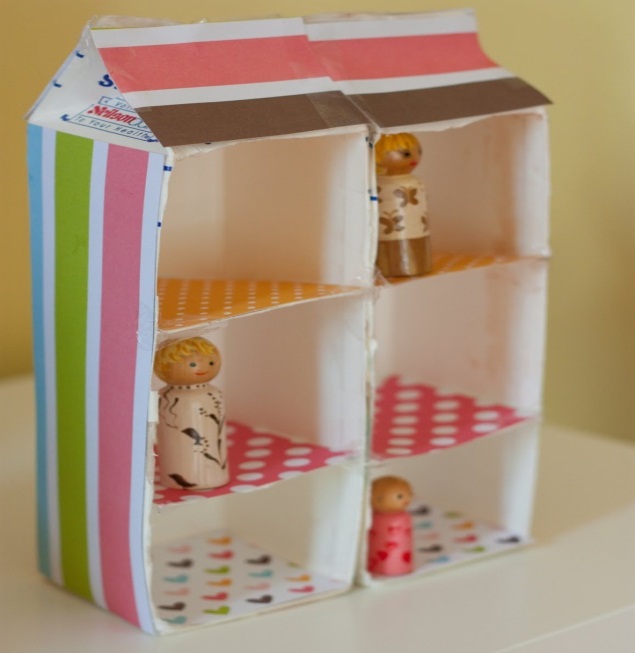 3 Этап - ЗаключительныйПодведение итогов проекта определение перспектив его развития•	Дети - Выставка презентация поделок из упаковок молочных продуктов «Превращение творожка»•	Презентация книги рецептов «Мой любимый творожок съешь скорой меня дружок»•	Награждение самых активных детей и родителей.Педагог - Представление проекта и его реализации педагогическому сообществу: Педсовет ДОУ № 3.•	Публикация проекта в профессиональных сообществах педагогов в сети интернет.•	Публикация проекта на сайте детского садаРесурсное обеспечение проектаНаша гипотеза «Если дети узнают больше о ценности творога и творожных продуктов через собственную познавательно - исследовательскую деятельность, то у детей возникнет желание чаще употреблять его в пищу» подтвердилась. Дети охотно стали кушать блюда из творога, рассказывать другим о пользе и необходимости употребления в пищу творожных продуктов.Дальнейшее развитие проекта:•	Расширение значение    проекта через вовлечение в проектную деятельность детей параллельной возрастной группы.•	Разработка   мультимедийных презентаций о пользе молочных продуктов.•	Разработка информационных буклетов для родителей.Дети:•	Мини – музей «Одежда для творожка»•	Выставка поделок из упаковок молочных продуктов «Превращение творожка»•	Обогащение знаний детей о пользе творожкаПедагоги: Пополнение профессионального портфолио методическими продуктами по реализации современных личностно – деятельностных   технологий.